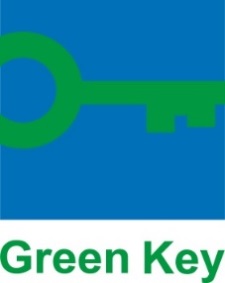 2020 Yılı Başvuruları İçin Yeşil Anahtar Ulusal Koordinasyonu ve Başvuru Sahibi İşletme Arasındaki Anlaşma MetniYeşil Anahtar Ödülü’ne yapılan başvuruya (ilk başvuru ya da yıllık yenileme) bağlı olarak, başvuru sahibi tesis ve Yeşil Anahtar Ulusal Koordinasyonu, anlaşmada yer alan şartları karşılıklı olarak kabul etmek ve imzalamak durumundadır.Yeşil Anahtar Hakkında Bilgiye Erişim:Başvuru sahibi tesis, Yeşil Anahtar’ ın kriter ve açıklayıcı notları hakkında bilgiye eriştiğini, bunları okuyup anladığını teyit eder. (http://www.turcev.org.tr/V2/icerikDetay.aspx?icerik_id=15). Başvuru sahibi tesis, Yeşil Anahtar’ a başvuru süreci hakkında bilgiye eriştiğini, bunu okuyup anladığını teyit eder. (http://www.turcev.org.tr/V2/icerikDetay.aspx?icerik_id=34)Başvuru sahibi tesis, Yeşil Anahtar’a katılım payı hakkında bilgiye eriştiğini,  bunu okuyup anladığını teyit eder. (http://www.turcev.org.tr/V2/icerikDetay.aspx?icerik_id=120)
Başvuru Sahibi İşletmenin SorumluluklarıBaşvuru sahibi tesis, Yeşil Anahtar online başvuru formunu doğru bilgilerle doldurup Yeşil Anahtar katılım payını ödeyecektir. Başvuru sahibi tesis, tesiste, Yeşil Anahtar Ulusal Koordinasyonu tarafından yetkilendirilmiş bir denetçi tarafından haberli, tesis içi denetimlerin yapılmasına izin verecektir; bu denetimlerde tüm gerekli bilgi ve düzenlemeleri sağlayacaktır. Başvuru sahibi tesis, Yeşil Anahtar Ulusal Koordinasyonu tarafından yetkilendirilmiş bir denetçinin habersiz kontrol ziyaretlerine izin verecektir;  ancak denetçi, kontrole başlamadan önce tesisin sahibi/genel müdürü, çevre yöneticisi ya da ilgili başka bir yetkili tarafından eşlik edilmek için tesisin resepsiyonunu haberdar etmek durumundadır.Başvuru sahibi tesis, ödül süreci boyunca; Yeşil Anahtar kriter/açıklayıcı notlarıyla Yeşil Anahtar Marka İlkeleri’ nde belirlendiği üzere, kazanılan ödüle dair doğru bilgi ve iletişim dahil olmak üzere, Yeşil Anahtar Kriterlerine uygunluk sağlayacaktır.Başvuru sahibi tesis, Yeşil Anahtar kriterlerine uygunluğu etkileyebilecek her türlü değişikliği, değişiklik tarihinden itibaren on gün içinde Yeşil Anahtar'a bildirecektir. Başvuru sahibi tesis, Yeşil Anahtar’ a dair şikayet ve Yeşil Anahtar şartlarına uygunluk yönünde düzeltme faaliyetlerini ele alacak, bunları kayda geçirip Yeşil Anahtar Ulusal Koordinasyonu’nu bilgilendirecektir.Başvuru sahibi tesis, iletişim bilgilerindeki herhangi bir değişikliği,değişiklik olduğu tarihten itibaren ilk 30 gün içinde Yeşil Anahtar  Ulusal Koordinasyonu’na bildirecektir.Başvuru sahibi tesis, Yeşil Anahtar ödülünü herhangi bir zamanda, Yeşil Anahtar Ulusal Koordinasyonu'na 30 gün öncesinden yazılı ihbarda bulunarak, cezasız bir şekilde sona erdirebilir. (Ödenmiş olan katılım payının geri ödemesi yapılmayacaktır).Başvuru sahibi tesis, ödülün iptali halinde Yeşil Anahtar' a yapılan tüm atıfların(sertifika, bayrak, masa bayrağı, plaket, logo kullanımı) kaldırılmasını sağlamak durumundadır.Yeşil Anahtar  Ulusal Koordinasyonu’nun SorumluluklarıYeşil Anahtar Ulusal Koordinasyonu, etkin ve tarafsız bir sertifikasyon prosedürü yürütecektir. Bu durum çıkar çatışması yaratabilecek hiç kimsenin Yeşil Anahtar ödül sürecinde üçüncü bir taraf olamayacağı anlamına gelir.  Yeşil Anahtar Ulusal Koordinasyonu, Yeşil Anahtar kriter/açıklayıcı notlarındaki ya da genel prosedürdeki herhangi bir değişikliği, altı ay öncesinden tesise bildirmek durumundadır. Yeşil Anahtar Ulusal Koordinasyonu, teslim alınan ve görüntülenen tüm dokümanları ilgili kanunlara uygun olarak gizlilikle ele alacaktır.Yeşil Anahtar Ulusal Koordinasyonu, başvuru dönemi ve ödül süreci boyunca isim, telefon numaraları ve e-posta adreslerini başvuru sahibi tesis için muhafaza edecektir. İletişim bilgilerinde bir güncelleme Yeşil Anahtar Ulusal Koordinasyonu’na bildirilince, önceki bilgi derhal silinecektir.Başvuru sahibi/ödüllü tesis, Yeşil Anahtar Ulusal Koordinasyonu iletişim bilgilerine her zaman erişebilir. İletişim bilgileri, Yeşil Anahtar’ a dair iletişim, bilgilendirme (haber bültenleri dahil) ve tanıtım için kullanılacaktır. İşletmeye ödül verilmemesi ya da tesisin ödülünün yenilenmemesi durumunda, izleyen iki yıl içinde iletişim bilgileri silinecektir. Yeşil Anahtar Ulusal Koordinasyonu, iletişim bilgilerini bu sözleşmede belirlenen amaçlar dışında kullanmayacaktır. Yeşil Anahtar Ulusal Koordinasyonu, ödül kazanan tesisi kendi web sayfasında tanıtacaktır. (Tesis adı ve iletişim bilgileri). İşletmelerin bu bilgileri Online Seyahat Acentası , tur operatörleri ve Yeşil Anahtar Ulusal Koordinasyonu’nun işbirliği anlaşması içinde olduğu diğer turizm veri tabanlarıyla paylaşılacaktır.  Yeşil Anahtar Ulusal Koordinasyonu, tesise dair herhangi bir veri ya da gizli bilgiyi, tesisin onayı olmadan yayımlamayacaktır.Yeşil Anahtar Ulusal Koordinasyonu, ödül sürecinde;  gözetim, bildirilmiş değişiklikler, şikayetler vb. sonunda şartlara uygunsuzluk görülmesi durumunda ödülü askıya alma/ feshetme hakkına sahiptir.GDPR ve KVKK (Kişisel Verilerin Korunması Kanunu)  Lütfen online başvuru formunda bulunan Yeşil Anahtar Kişisel Verilerin Korunması ve Veri Gizlilik Politikasını okuduğunuzu ve kabul ettiğinizi onaylamak için bu kutuyu işaretleyin. Bu anlaşma metni tek nüsha olarak düzenlenmiştir ve asıl kopyası Yeşil Anahtar Ulusal Koordinasyonu tarafından muhafaza edilecektir.Anlaşmanın İmzalanmasıBaşvuru Sahibi Tesisin Adı                                   :		Anlaşmayı İmzalayanın Adı,Soyadı/Unvanı (Tesis adına imza atma yetkisi olan kişi/kişiler): Kaşe ve İmza                                                          :Çevre Yöneticisinin Adı-Soyadı:İmza                                              :Yeşil Anahtar Koordinasyonu:Yeşil Anahtar Ulusal Koordinasyonunun İsmi: TÜRKİYE ÇEVRE EĞİTİM VAKFI 		Yeşil Anahtar Ulusal Koordinasyonu: 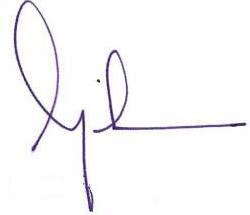 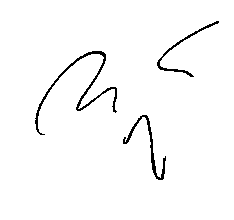 Kaşe ve İmza: Yeşil Anahtar Ulusal Koordinatörü Adı,Soyadı: İmza		  :	